Пояснительная записка 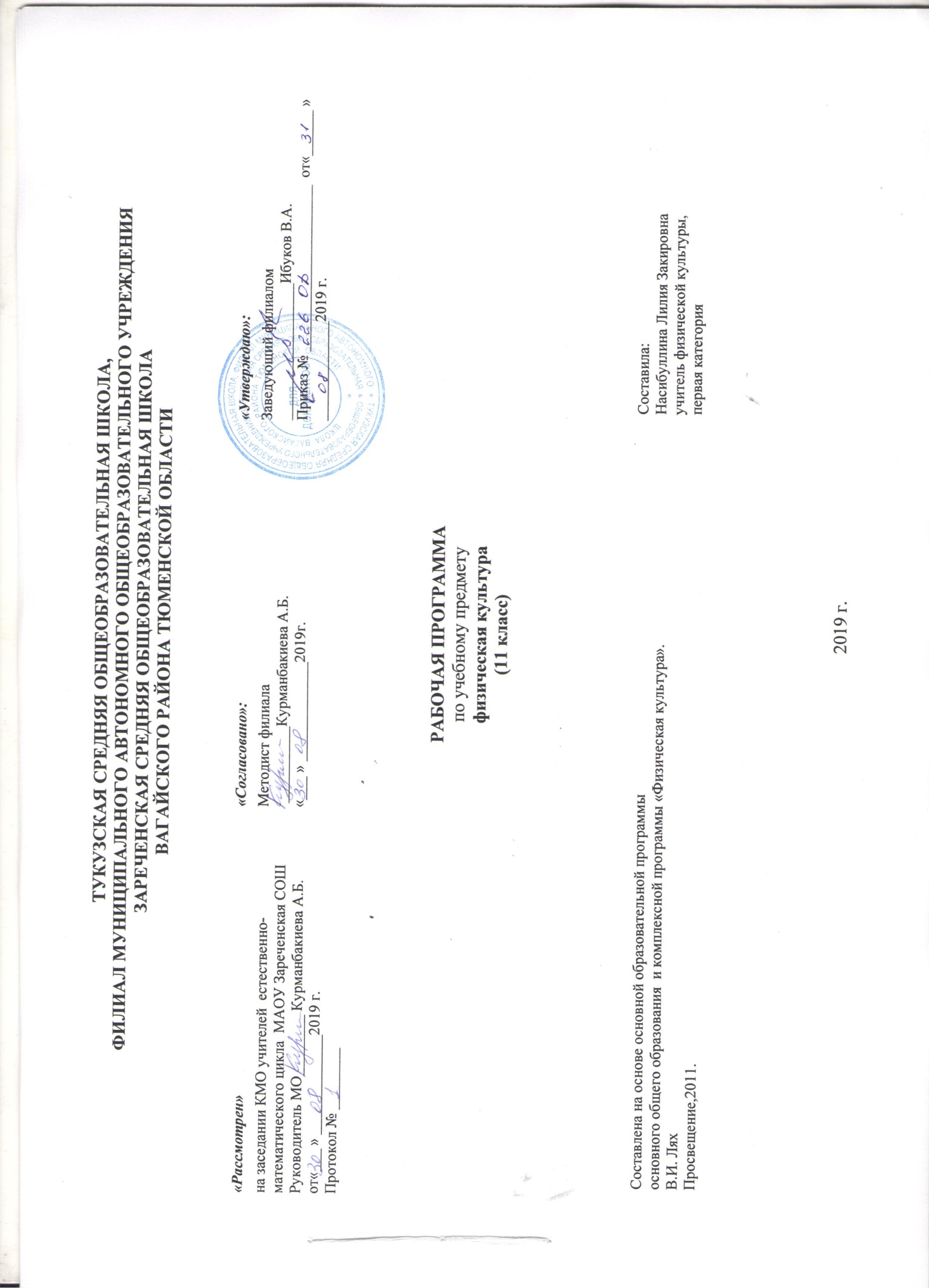 Рабочая программа по физической культуре для 11 класса  составлена на основе: Федерального компонента государственного стандартного образования, утвержденного приказом Минобразования России от 5 марта 2004 года № 1089 «Об утверждении федерального компонента государственных стандартов начального общего, основного и среднего (полного) общего образования» (в ред. от 07.06.2017). Учебного плана МАОУ Зареченской СОШ. Реализуемая программа: Лях В. И. Комплексная программа физического воспитания учащихся 1-11 классов / В. И. Лях, А. А. Зданевич. – М.: Просвещение, 2011. Изучение физической культуры на уровне среднего общего образования направлено на достижение следующих целей:развитие физических качеств и способностей, совершенствование функциональных возможностей организма, укрепление индивидуального здоровья; воспитание бережного отношения к собственному здоровью, потребности в занятиях физкультурно-оздоровительной и спортивно-оздоровительной деятельностью; овладение технологиями современных оздоровительных систем физического воспитания, обогащение индивидуального опыта занятий специально-прикладными физическими упражнениями и базовыми видами спорта; освоение системы знаний о занятиях физической культурой, их роли и значении в формировании здорового образа жизни и социальных ориентаций; приобретение компетентности в физкультурно-оздоровительной и спортивной деятельности, овладение навыками творческого сотрудничества в коллективных формах занятий физическими упражнениями. Общая характеристика учебного предмета:       Предметом обучения физической культуре в основной школе является двигательная активность человека с общеразвивающей направленностью. В процессе овладения этой деятельностью укрепляется здоровье, совершенствуются физические качества, осваиваются определѐнные двигательные действия, активно развиваются мышление, творчество и самостоятельность.      Важнейшим требованием проведения современного урока по физической культуре является обеспечение дифференцированного и индивидуального подхода к учащимся с учѐтом состояния здоровья, пола, физического развития, двигательной подготовленности, особенностей развития психических свойств и качеств, соблюдения гигиенических норм. Место предмета в учебном плане:      Согласно учебному плану МАОУ Зареченской СОШ на изучение физической культуры в 11 классе- 3 часа в неделю/ 99 часов в год.     Содержание учебного предмета «Физическая культура»  Физическая культура и основы здорового образа жизни     Современные оздоровительные системы физического воспитания, их роль в формировании здорового образа жизни, сохранении творческой активности и долголетия, предупреждении профессиональных заболеваний и вредных привычек, поддержании репродуктивной функции. Основы законодательства российской федерации в области физической культуры, спорта, туризма, охраны здоровья. Оздоровительные мероприятия по восстановлению организма и повышению работоспособности: гимнастика при занятиях умственной и физической деятельностью; сеансы аутотренинга, релаксации и самомассажа, банные процедуры.       Особенности соревновательной деятельности в массовых видах спорта; индивидуальная подготовка и требования безопасности.        Физкультурно-оздоровительная деятельность (с  учетом медицинских показаний, уровня физического развития, физической подготовленности и климатических условий) Оздоровительные системы физического воспитания. Ритмическая гимнастика: индивидуально подобранные композиции из упражнений, выполняемых с разной амплитудой, траекторией, ритмом, темпом, пространственной точностью. Аэробика: индивидуально подобранные композиции из дыхательных, силовых и скоростно-силовых упражнений, комплексы упражнений на растяжение и напряжение мышц. Атлетическая гимнастика: индивидуально подобранные комплексы упражнений с дополнительным отягощением локального и избирательного воздействия на основные мышечные группы. Индивидуально-ориентированные здоровьесберегающие технологии: гимнастика при умственной и физической деятельности; комплексы упражнений адаптивной физической культуры; оздоровительные ходьба и бег. Спортивно-оздоровительная деятельность Подготовка к соревновательной деятельности и выполнению видов испытаний (тестов) и нормативов, предусмотренных Всероссийским физкультурно-спортивным комплексом «Готов к труду и обороне» (ГТО); совершенствование техники упражнений в индивидуально подобранных акробатических и гимнастических комбинациях (на спортивных снарядах); в беге на короткие, средние и длинные дистанции; прыжках в длину и высоту с разбега; передвижениях на лыжах; плавании; совершенствование технических приемов и командно-тактических действий в спортивных играх (баскетболе, волейболе, футболе, мини-футболе); технической и тактической подготовки в национальных видах спорта. Прикладная физическая подготовка Приемы защиты и самообороны из атлетических единоборств. Страховка. Полосы препятствий. Кросс по пересеченной местности с элементами спортивного ориентирования; передвижение различными способами с грузом на плечах по возвышающейся над землей опоре. Требования  к уровню  подготовки учащихся 11 классовВ результате изучения физической культуры на базовом уровне ученик должен знать/понимать:  -влияние оздоровительных систем физического воспитания на укрепление здоровья, профилактику      профессиональных заболеваний и вредных привычек;  -способы контроля и оценки физического развития и физической подготовленности;  -правила и способы планирования системы индивидуальных занятий физическими упражнениями
    различной направленности;уметь:  -выполнять индивидуально подобранные комплексы оздоровительной и адаптивной (лечебной) физической культуры, композиции ритмической и аэробной гимнастики, комплексы упражнений атлетической гимнастики;  -выполнять простейшие приемы самомассажа и релаксации;  -преодолевать искусственные и естественные препятствия с использованием разнообразных
способов передвижения;  -осуществлять творческое сотрудничество в коллективных формах занятий физической культурой;использовать приобретенные знания и умения в практической деятельности и повседневной жизни:  -для повышения работоспособности, укрепления и сохранения здоровья;  -подготовки к профессиональной деятельности и службе в Вооруженных Силах Российской
Федерации;  -организации и проведения индивидуального, коллективного и семейного отдыха, участия в массовых спортивных соревнованиях;  -активной творческой жизнедеятельности, выбора и формирования здорового образа жизни;
владеть компетенциями: учебно-познавательной, личностного самосовершенствования, коммуникативной.Демонстрировать. Распределение учебного материала на различные виды программного материала при трехразовых занятиях в неделю Календарно-тематическое планирование уроков физической культуры в 11 классеФизическаяспособностьФизические упражненияЮношиДевушкиСкоростныеБег 100 м, с.Бег 30 м, с.14,35,017,55,4СиловыеПодтягивания в висе на высокой перекладине, количество раз10–СиловыеПодтягивания из виса, лежа на низкой 
перекладине, количество раз–14СиловыеПрыжок в длину с места, см215170К выносливостиБег 2000 м, мин–10,00К выносливостиБег 3000 м, мин13,30–№Название разделаКоличество часовРаспределение материала по четвертямРаспределение материала по четвертямРаспределение материала по четвертямРаспределение материала по четвертям1Базовая часть8712341.1Основы знаний о физической культуреВ процессе урокаВ процессе урокаВ процессе урокаВ процессе урокаВ процессе урока1.2Легкая атлетика21211.3Спортивные игры (баскетбол)183151.4Лыжная подготовка18991.5Элементы единоборств99Гимнастика с элементами акробатики181262.Вариативная часть152.1Спортивные игры (волейбол)1515Итого9924243021№ п\пТема урокаКол-во часовДата проведенияДата проведения№ п\пТема урокаКол-во часовпланфактЛегкая атлетика – 21 часЛегкая атлетика – 21 часЛегкая атлетика – 21 часЛегкая атлетика – 21 часЛегкая атлетика – 21 часИнструктаж по технике безопасности на уроках физической культуры, легкой атлетики. Бег в равномерном темпе до 20-25 минут12.09Бег в равномерном темпе до 20-25 минут. Упражнения на развитие координации движений14.09Бег в равномерном темпе до 20-25 минут. Прыжковые упражнения15.09Прыжки в высоту с разбега. Биомеханические основы прыжков19.09Барьерный бег. Метание мяча на дальность111.09Кросс до 1 км. Метание мяча, гранаты на дальность112.09Кросс до 1 км. Тестирование метания мяча, гранаты116.09Бег с преодолением препятствий. Прыжки в высоту118.09Бег 2000-3000м. Тестирование прыжка в высоту119.09Высокий и низкий старт. Стартовый разгон. Бег с ускорением до 70 м.123.09Круговая тренировка. Челночный бег 3х10м.125.09Бег 30 м. на результат. Теория «История возрождения ВФСК ГТО»126.09Бег на результат 100м. Броски набивного мяча.130.09Тестирование прыжка в длину с места, наклона вперед стоя на скамье (ГТО)12.10Бег с препятствиями. Прыжки в длину с разбега13.10Бег с препятствиями. Поднимание туловища из положения лежа на спине.(ГТО)17.10Упражнения для развития скоростно- силовых способностей19.10Круговая тренировка. Легкоатлетические  эстафеты.110.10Упражнения для развития выносливости214.10Упражнения для развития выносливости216.10Бег 2000м, 5000м. Упражнения для профилактики утомления117.10Спортивные игр(баскетбол)- 18Спортивные игр(баскетбол)- 18Спортивные игр(баскетбол)- 18Спортивные игр(баскетбол)- 18Спортивные игр(баскетбол)- 18ТБ на уроках по баскетболу. Комбинации из элементов техники передвижении. 121.10Комбинации: ведение, остановка, бросок. Учебная игра.223.10Комбинации: ведение, остановка, бросок. Учебная игра.224.10Техника ведения мяча. Учебно-тренировочная игра . 26.11Техника ведения мяча. Учебно-тренировочная игра . 27.11Техника ловли и передачи мяча. Техника защитных действий.211.11Техника ловли и передачи мяча. Техника защитных действий.213.11Техника бросков мяча. Учебная игра.214.11Техника бросков мяча. Учебная игра.218.11Вырывание и выбивание мяча. Перехват и накрывание мяча.220.11Вырывание и выбивание мяча. Перехват и накрывание мяча.221.11Индивидуальные,  групповые и командные тактические действия в нападении и защите.225.11Индивидуальные,  групповые и командные тактические действия в нападении и защите.227.11Круговая тренировка. Упражнения с мячом.128.11Упражнения на развитие выносливости12.12Учебно-тренировочная игра по правилам. 24.12Учебно-тренировочная игра по правилам. 25.12Тест «Правила баскетбола».19.12Лыжная подготовка – 18 часовЛыжная подготовка – 18 часовЛыжная подготовка – 18 часовЛыжная подготовка – 18 часовЛыжная подготовка – 18 часовТехника безопасности при занятиях лыжным спортом. Первая помощь при травмах и обморожениях 111.12Попеременный двухшажный ход. Спуски с горы212.12Попеременный двухшажный ход. Спуски с горы216.12Одновременный   двухшажный ход. Бег по дистанции до 3 – 5 км.218.12Одновременный   двухшажный ход. Бег по дистанции до 3 – 5 км.219.12Одновременный  бесшажный ход. Одновременный одношажный ход.223.12Одновременный  бесшажный ход. Одновременный одношажный ход.225.12Переход с попеременного на одновременный ход. Бег по дистанции до 3-5 км.226.12Переход с попеременного на одновременный ход. Бег по дистанции до 3-5 км.213.01Преодоление крутых подъемов. Распределение сил при прохождении дистанции215.01Преодоление крутых подъемов. Распределение сил при прохождении дистанции216.01 Техника подъема в гору скользящим шагом.  Техника выполнения торможения и поворота плугом. 220.01 Техника подъема в гору скользящим шагом.  Техника выполнения торможения и поворота плугом. 222.01Прохождение дистанций от 2 до 5км.223.01Прохождение дистанций от 2 до 5км.227.01Техника выполнения конькового хода. Коньковый ход.229.01Техника выполнения конькового хода. Коньковый ход.230.01Преодоление препятствий на лыжах.13.02Элементы единоборств-9 часовЭлементы единоборств-9 часовЭлементы единоборств-9 часовЭлементы единоборств-9 часовЭлементы единоборств-9 часовТехника безопасности. Гигиена борца. 15.02Приемы самостраховки. Приемы борьбы лежа и стоя.26.02Приемы самостраховки. Приемы борьбы лежа и стоя.210.02Силовые упражнения. Самоконтроль при занятиях единоборством212.02Силовые упражнения. Самоконтроль при занятиях единоборством213.02Силовые упражнения и единоборства в парах217.02Силовые упражнения и единоборства в парах219.02Упражнения в парах. Приемы самостраховки.220.02Упражнения в парах. Приемы самостраховки.224.02Гимнастика с элементами акробатики – 18 часовГимнастика с элементами акробатики – 18 часовГимнастика с элементами акробатики – 18 часовГимнастика с элементами акробатики – 18 часовГимнастика с элементами акробатики – 18 часовИТБ по гимнастике. Строевые упражнения. Упражнения с предметами226.02ИТБ по гимнастике. Строевые упражнения. Упражнения с предметами227.02Упражнения без предметов. Висы и упоры.  22.03Упражнения без предметов. Висы и упоры.  24.03Упражнения с предметами. Висы и упоры. 15.03Комбинации из висов и упоров. Упражнения с мячами.19.03Акробатические упражнения. Биомеханика гимнастических упражнений.211.03Акробатические упражнения. Биомеханика гимнастических упражнений.212.03Акробатические комбинации из разученных элементов.  216.03Акробатические комбинации из разученных элементов.  218.03Опорный прыжок. Теория «Современное Олимпийское движение»219.03Опорный прыжок. Теория «Современное Олимпийское движение»230.03Упражнения на гимнастическом бревне, кольцах21.042.04Упражнения на гимнастическом бревне, кольцах21.042.04Круговая тренировка. Подтягивание. Сгибание и разгибание рук в упоре.16.04Лазанье по канату. Упражнения в парах.28.04Лазанье по канату. Упражнения в парах.29.04Комбинации упражнений с предметами. Теория «Основы профилактики вредных привычек»113.04Спортивная игра (волейбол)- 15 часовСпортивная игра (волейбол)- 15 часовСпортивная игра (волейбол)- 15 часовСпортивная игра (волейбол)- 15 часовСпортивная игра (волейбол)- 15 часовИнструктаж по ТБ. Основные формы и виды физических упражнений. 115.04Техника передвижений, остановок, поворотов и стоек  в игре волейбол. Групповые упражнения.116.04 Техника приема и передач мяча.120.04Прием и передача мяча сверху в парах122.04Техника приема и  передач мяча в прыжке. 123.04Тестирование уровня физической подготовленности127.04Техника приема и передач мяча снизу двумя руками.
 229.04Техника приема и передач мяча снизу двумя руками.
 230.04Верхняя прямая подача с разбега.  Прием  верхней прямой подачи14.05Верхняя прямая подача в зоны. 16.05Чередование способов подач. Учебная игра17.05Взаимодействие игроков передней линии. Техника защитных действий.111.05Одиночное блокирование нападающих ударов. Приемы мяча с нападающих ударов113.05Учебно-тренировочная игра. Взаимодействие игроков передней линии114.05Учебно-тренировочная игра. Зачет «Правила игры в волейбол»118.05